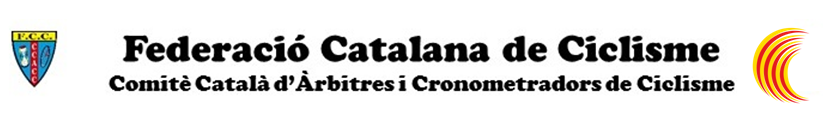  Classificació  : Osoning Kids                                                       Lloc de celebració   : VIC                  Data                 : 06/05/18 Classe de la prova   : CI1    / Infantils Copa Catalana                   Distancia            :  2      Kms - Promig     :  6.15   Kms/h. Cls     Dor Cognom,Nom           Categ  Publicitat                 Temps     Diferencia ----------------------------------------------------------------------------------------   1     151 VAN,SEFF             PRIN2  MONTROIG. PENYA CICLISTA   00:19:30             2     172 ALBALADEJO,MARC      PRIN2  JUFRE VIC-ETB              00:19:59       29 seg.   3     156 FARO,MARC            PRIN1  COMPRARBICI.BAUHAUS        00:20:06       36 seg.   4     174 BARTOLO,ROC          PRIN2  AVIÀ COP PEDAL.CLUB CICLI  00:20:13       43 seg.   5     155 COMAS,MARTI          PRIN1  CROMOLY BIKES VALL DEL TE  00:20:29       59 seg.   6     207 VERGARA,NOELIA       FPRI2  AMUNT CLUB CICLISTA        00:20:44     1:14 min.   7     177 CASANOVAS,Jan        PRIN2  VIC-ETB CLUB NATACIà       00:21:19     1:49 min.   8     178 COLOM,OT             PRIN2  VILAJUÏGA CLUB CICLISTA    00:21:36     2:06 min.   9     158 FELIX,Ot             PRIN1  CROMOLY BIKES VALL DEL TE  00:22:14     2:44 min.  10     190 SERRA,IGNASI         PRIN2  TBELLES TEAM               00:22:43     3:13 min.  11     200 RODRIGUEZ,LAIA       FPRI1  LA TORRETA BIKE            00:22:54     3:24 min.  12     181 GOU,MARC             PRIN2  VILAJUÏGA CLUB CICLISTA    00:22:59     3:29 min.  13     183 MARTI,JOAN           PRIN2  VILAJUÏGA CLUB CICLISTA    00:22:59     3:29 min.  14     169 SINTAS,JOAN          PRIN1  AMUNT CLUB CICLISTA        00:23:49     4:19 min.  15     171 TOMÁS,ARNALT         PRIN1  BIKE TALLER CANNONDALE RE  00:24:02     4:32 min.  16     152 DANTI,Oriol          PRIN2  VIC-ETB CLUB NATACIà       00:24:02     4:32 min.  17     159 GALCERAN,ORIOL       PRIN1  IRONTECH-TECNIC-AMBISIST   00:24:07     4:37 min.  18     402 MISSER,Max           PRIN2  EL CORREDOR CLUB CICLISTA  00:24:25     4:55 min.  19     160 JAVIERRE,MARC        PRIN1  CAÑAS TRIAL ACADEMY        00:24:25     4:55 min.  20     221 AGUILERA AL,KILIAN   PRIN1  BIKE GARRAF CLUB ESPORTIU  00:24:41     5:11 min.  21     639 LLORT,Quim           PRIN1  ACA - KID CUPS             00:24:51     5:21 min.  22     648 TURNE,Eric           PRIN2  ACA KidsCup                00:24:51     5:21 min.  23     182 HUESCAR,ALEIX        PRIN2  OUT CAT. CLUB ESPORTIU     00:25:15     5:45 min.  24     194 SANCHEZ,AINA         FPRI2  IRONTECH-TECNIC-AMBISIST   00:25:22     5:52 min.  25     195 GIRONES,IRIA         FPRI1  VILAJUÏGA CLUB CICLISTA    00:25:45     6:15 min.  26     646 SERRA,MARTÍ          PRIN2  JUFRE VIC-ETB              00:25:50     6:20 min.  27     204 VARGAS,ADRIANA       FPRI2  PALAFRUGELL. CLUB CICLIST  00:25:53     6:23 min.  28     170 SURRELL,PAU          PRIN1  JODOFI-BAIX TER            00:25:55     6:25 min.  29     264 PIÑOL,JOSEP          PRIN2  VILA-SANA.CLUB BMX         00:25:57     6:27 min.  30     634 BAYÉS,OT             PRIN1  JUFRE VIC-ETB              00:26:04     6:34 min.  31     184 MORENO,IVAN          PRIN2  IRONTECH-TECNIC-AMBISIST   00:26:07     6:37 min.  32     165 PERELLON,MAX         PRIN1  CANET. CLUB CICLISTA       00:26:22     6:52 min.  33     164 NIERGA,LLUC          PRIN1  VILAJUÏGA CLUB CICLISTA    00:26:46     7:16 min.  34     185 OLLER,JOEL           PRIN2  TBELLES TEAM               00:27:18     7:48 min.  35     637 DE ARRIBA,ALEIX      PRIN1  JUFRE VIC-ETB              00:27:50     8:20 min.  36     198 PULIDO,CLAUDIA       FPRI1  NOGUERA SPORTBIKE ASSOCIA  00:28:00     8:30 min.  37     109 PELLICER,MARTINA     FPRI1  JODOFI-BAIX TER            00:28:31     9:01 min.  38     146 VILANOVA,JULIA       FPRI2  MONTROIG PENYA CICLISTA    00:28:32     9:02 min.  39     202 ESTEBAN DEL,INGRID   FPRI2  NOEL-TADESAN               00:30:05    10:35 min.  40     211 BELMONTE,DAVID       PRIN1  BIKETRIAL COSTA DAURADA T  00:30:32    11:02 min.  41     168 GUTIERREZ,MARIA      FPRI2  JUFRE VIC-ETB              00:30:35    11:05 min.  42     636 COMAJOAN,Marti       PRIN1  JUFRE VIC-ETB              00:30:42    11:12 min.  43     644 ROMERO,DIEGO         PRIN2  MEDINA. CLUB CICLISTA      00:31:16    11:46 min.  44     167 RIBAS,Grau           PRIN1  IRONTECH-TECNIC-AMBISIST 
  00:31:22    11:52 min.  45     647 SOLER,MARC           PRIN1  JUFRE VIC-ETB              00:31:57    12:27 min.  46     645 SANGLAS,ADRIANA      FPRI1  VIC-ETB CLUB NATACIÓ       00:36:05    16:35 min.  47     196 LLOP,LAIA            FPRI1  BIKES PONENT CLUB ESPORTI  00:36:05    16:35 min.  48     173 ALVAREZ,GRAU         PRIN2  IRONTECH-TECNIC-AMBISIST   00:38:02    18:32 min. Corredors classificats : 48 Classificació de : Principiants -----------------------------------------------------------------------------------------   1     151 VAN,SEFF             PRIN2  MONTROIG. PENYA CICLISTA  00:19:30             2     172 ALBALADEJO,MARC      PRIN2  JUFRE VIC-ETB             00:19:59       29 seg.   3     156 FARO,MARC            PRIN1  COMPRARBICI.BAUHAUS       00:20:06       36 seg.   4     174 BARTOLO,ROC          PRIN2  AVIÀ COP PEDAL.CLUB CICLI 00:20:13       43 seg.   5     155 COMAS,MARTI          PRIN1  CROMOLY BIKES VALL DEL TE 00:20:29       59 seg.   6     177 CASANOVAS,Jan        PRIN2  VIC-ETB CLUB NATACIà      00:21:19     1:49 min.   7     178 COLOM,OT             PRIN2  VILAJUÏGA CLUB CICLISTA   00:21:36     2:06 min.   8     158 FELIX,Ot             PRIN1  CROMOLY BIKES VALL DEL TE 00:22:14     2:44 min.   9     190 SERRA,IGNASI         PRIN2  TBELLES TEAM              00:22:43     3:13 min.  10     181 GOU,MARC             PRIN2  VILAJUÏGA CLUB CICLISTA   00:22:59     3:29 min.  11     183 MARTI,JOAN           PRIN2  VILAJUÏGA CLUB CICLISTA   00:22:59     3:29 min.  12     169 SINTAS,JOAN          PRIN1  AMUNT CLUB CICLISTA       00:23:49     4:19 min.  13     171 TOMÁS,ARNALT         PRIN1  BIKE TALLER CANNONDALE RE 00:24:02     4:32 min.  14     152 DANTI,Oriol          PRIN2  VIC-ETB CLUB NATACIà      00:24:02     4:32 min.  15     159 GALCERAN,ORIOL       PRIN1  IRONTECH-TECNIC-AMBISIST  00:24:07     4:37 min.  16     402 MISSER,Max           PRIN2  EL CORREDOR CLUB CICLISTA 00:24:25     4:55 min.  17     160 JAVIERRE,MARC        PRIN1  CAÑAS TRIAL ACADEMY       00:24:25     4:55 min.  18     221 AGUILERA AL,KILIAN   PRIN1  BIKE GARRAF CLUB ESPORTIU 00:24:41     5:11 min.  19     639 LLORT,Quim           PRIN1  ACA - KID CUPS            00:24:51     5:21 min.  20     648 TURNE,Eric           PRIN2  ACA KidsCup               00:24:51     5:21 min.  21     182 HUESCAR,ALEIX        PRIN2  OUT CAT. CLUB ESPORTIU    00:25:15     5:45 min.  22     646 SERRA,MARTÍ          PRIN2  JUFRE VIC-ETB             00:25:50     6:20 min.  23     170 SURRELL,PAU          PRIN1  JODOFI-BAIX TER           00:25:55     6:25 min.  24     264 PIÑOL,JOSEP          PRIN2  VILA-SANA.CLUB BMX        00:25:57     6:27 min.  25     634 BAYÉS,OT             PRIN1  JUFRE VIC-ETB             00:26:04     6:34 min.  26     184 MORENO,IVAN          PRIN2  IRONTECH-TECNIC-AMBISIST  00:26:07     6:37 min.  27     165 PERELLON,MAX         PRIN1  CANET. CLUB CICLISTA      00:26:22     6:52 min.  28     164 NIERGA,LLUC          PRIN1  VILAJUÏGA CLUB CICLISTA   00:26:46     7:16 min.  29     185 OLLER,JOEL           PRIN2  TBELLES TEAM              00:27:18     7:48 min.  30     637 DE ARRIBA,ALEIX      PRIN1  JUFRE VIC-ETB             00:27:50     8:20 min.  31     211 BELMONTE,DAVID       PRIN1  BIKETRIAL COSTA DAURADA T 00:30:32    11:02 min.  32     636 COMAJOAN,Marti       PRIN1  JUFRE VIC-ETB             00:30:42    11:12 min.  33     644 ROMERO,DIEGO         PRIN2  MEDINA. CLUB CICLISTA     00:31:16    11:46 min.  34     167 RIBAS,Grau           PRIN1  IRONTECH-TECNIC-AMBISIST 
 00:31:22    11:52 min.  35     647 SOLER,MARC           PRIN1  JUFRE VIC-ETB             00:31:57    12:27 min.  36     173 ALVAREZ,GRAU         PRIN2  IRONTECH-TECNIC-AMBISIST  00:38:02    18:32 min. Classificació de : Feminas Principiants -----------------------------------------------------------------------------------------   1     207 VERGARA,NOELIA       FPRI2  AMUNT CLUB CICLISTA       00:20:44          min.   2     200 RODRIGUEZ,LAIA       FPRI1  LA TORRETA BIKE           00:22:54     2:10 min.   3     194 SANCHEZ,AINA         FPRI2  IRONTECH-TECNIC-AMBISIST  00:25:22     4:38 min.   4     195 GIRONES,IRIA         FPRI1  VILAJUÏGA CLUB CICLISTA   00:25:45     5:01 min.   5     204 VARGAS,ADRIANA       FPRI2  PALAFRUGELL. CLUB CICLIST 00:25:53     5:09 min.   6     198 PULIDO,CLAUDIA       FPRI1  NOGUERA SPORTBIKE ASSOCIA 00:28:00     7:16 min.   7     109 PELLICER,MARTINA     FPRI1  JODOFI-BAIX TER           00:28:31     7:47 min.   8     146 VILANOVA,JULIA       FPRI2  MONTROIG PENYA CICLISTA   00:28:32     7:48 min.   9     202 ESTEBAN DEL,INGRID   FPRI2  NOEL-TADESAN              00:30:05     9:21 min.  10     168 GUTIERREZ,MARIA      FPRI2  JUFRE VIC-ETB             00:30:35     9:51 min.  11     645 SANGLAS,ADRIANA      FPRI1  VIC-ETB CLUB NATACIÓ      00:36:05    15:21 min.  12     196 LLOP,LAIA            FPRI1  BIKES PONENT CLUB ESPORTI 00:36:05    15:21 min.